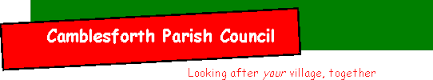  Application Form for the Purposes of Appointment of a Parish Councillor (Cllr)Strictly Private and Confidential (When Completed)_________________________________________________________________________________Privacy Statement (Data Protection)Camblesforth Parish Council is committed to the principles of Data Protection and by completing this application form you are giving permission for the Parish Council to use your details for the purposes of appointing a new Parish Council. To ensure it observes the principles of Data Protection, Camblesforth Parish Council will ensure the following:1	Your application / details will only be used for the purpose of Cllrs considering applicants for the role of Parish Cllr.2	If you are not appointed to the role of Parish Cllr, your application form will be destroyed by the Parish Council and no record will be kept.  This will be confirmed to you at the time.3	Your application form will only be seen by the current Parish Cllrs and the Parish Clerk for Camblesforth, all of whom are listed on the Parish Council website.  4	Your application form / details will not be passed onto any third party.5	Cllrs will consider applications during a closed session (not open to the public) therefore your details will not be seen or discussed in any public forum 6	If you have any concerns with regard to the security or processing of your information in this matter, please contact the Parish Chairman, Neal Yates neal.yates@sky.com_________________________________________________________________________________Covid-19:  The Parish Council hopes to make decisions using the application form; however, Cllrs reserve the right to request attendance at an interview which will be conducted by Zoom in line with guidance relating to the current pandemic.Please return your completed application form to the Parish Clerk, Andrew Crabbe, no later than 5pm on Monday, 19th October at Camblesforthclerk@sky.com; or 27 Willowgarth, Eastrington, Nr Howden.  DN14 7QP. NameAddressPlease advise your preferred Contact DetailsEmailTelephoneMobilePlease advise your preferred Contact DetailsCurrent EmploymentPlease advise if you have any experience of Local Government What is your reason for applying for the role of Parish Cllr Please use this section to explain why the Parish Council should consider you for the role of Parish Cllr